  O   range Keystone Tour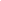 Princeton. A borough. A township. A university. A community. This intersection brings together the multifaceted grapevine of what it means to belong to a place. The campus community lauds itself on enforcing a congregation of different cultures and ideas that contribute to the campus’ rich scholarly discourse and diverse cultural and social imaginary. It is often this confluence of students from different regions of the world that emphasizes where Princeton falls short: an acknowledgement of the unceded nature of its land and its contributions to the development of weapons of mass destruction. Our project, a tour using QR codes will take you on an “Unearthed Escapade” of Princeton’s more nefarious past through Guyot, Palmer, and Frick Halls, respectively, and will enliven invisibilized entities and awaken your “unearthed” view of this University; of this Community; of Princeton.This multimedia tour streamlines opportunities for you to interface with the landscape of Princeton’s history as it intersects the nuclear science sector. Public areas on campus that research radioactive material either presently or in a significant prior capacity tend not to have that history readily available. In fact, it often requires dedicated research, establishing continued contact with sites’ faculty, or both for even community members to gain access. Underneath the surface, the nuclear discourse presents a richly flavored understanding of Princeton’s genealogy beyond the University that will spark the interest of people (like you!) for years to come.Another facet considered in our tour is the University’s relationships with the Lenni-Lenape people and their land. It’s arguable that this connection is presented in sparse amounts through land acknowledgement or occasional presentations from Lenni-Lenape Nation citizens. However, these elements are focused inwards towards the Princeton community rather than being extended towards those who interact with the university as an outside agent. Further complications are present in how this comfortable form of understanding does little to provoke questions about how Princeton’s relationship with the Lenni-Lenape could change. This tour we present is one that shows Princeton’s historical connection to nuclear power and indigenous communities with the context of the campus as it stands today. Our goal for you all today is to find greater respect for the land, understand the monumental task that decolonization presents, and use your newfound knowledge as an influence to inspire your own research and ideas for the future.Princeton resides on the threshold of the past and future. It is an institution that is grounded in history, both good and bad, and is slated to continue its prestige for centuries to come. That is why it is so important that as the vital liaisons between this school’s past and future endeavors, we establish outlets for more people to become educated on Princeton’s stake in both the indigenous genocide and nuclear warfare. In doing so we can establish cultural reciprocity that catalyzes transparency in the future of Princeton. With much love and happy engagement,The Orange Keystone Team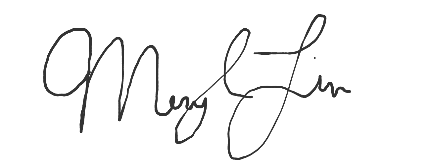 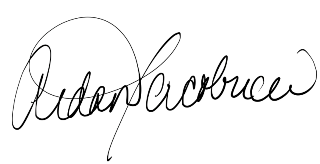 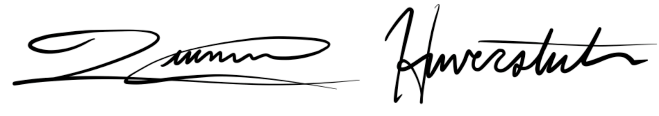 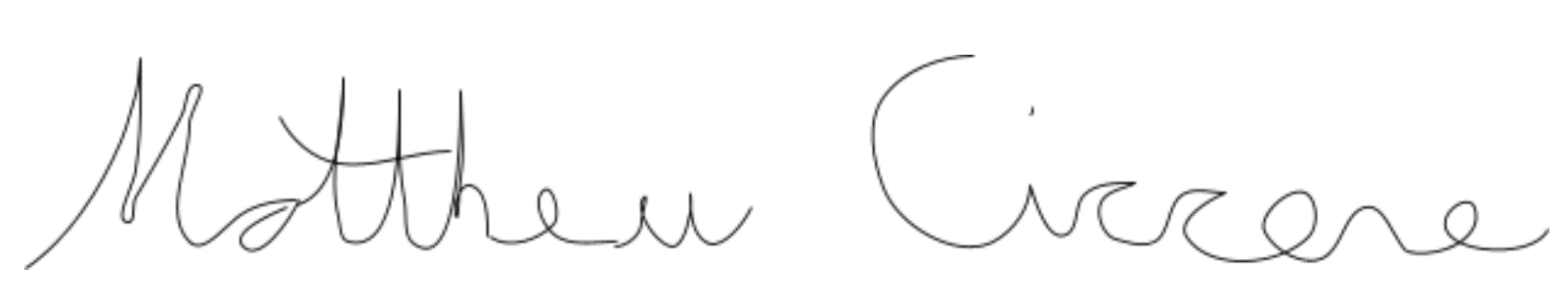 